О плане работы Собрания депутатов Шумерлинского муниципального округа Чувашской Республики на   2024 годСобрание депутатов Шумерлинского муниципального округаЧувашской Республики решило:1. Утвердить прилагаемый план работы Собрания депутатов Шумерлинского муниципального округа Чувашской Республики на   2024 год.2. Рекомендовать постоянным комиссиям, депутатам Собрания депутатов Шумерлинского муниципального округа Чувашской Республики, администрации Шумерлинского муниципального округа Чувашской Республики и ее структурным подразделениям принимать необходимые меры и способствовать выполнению плана работы. Приложение к решению Собрания депутатов Шумерлинского муниципального округа 27.12.2023  № 33/5План работы Собрания депутатов Шумерлинского муниципального округа Чувашской Республики на   2024 годЧĂВАШ РЕСПУБЛИКИ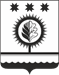 ЧУВАШСКАЯ РЕСПУБЛИКАÇĚМĚРЛЕ МУНИЦИПАЛЛĂОКРУГĔН ДЕПУТАТСЕН ПУХĂВĚЙЫШĂНУ27.12.2023 33/5 №Çемěрле хулиСОБРАНИЕ ДЕПУТАТОВШУМЕРЛИНСКОГО МУНИЦИПАЛЬНОГО ОКРУГАРЕШЕНИЕ27.12.2023  № 33/5город ШумерляЗаместитель председателя Собрания депутатов Шумерлинского муниципального округаЧувашской Республики                А.А. ГубановN пп Наименование вопросов Сроки рассмотрения Ответственный за подготовку вопроса   Депутатская комиссия ответственная за подготовку вопроса к заседанию 1 2 3 4 5 1.Об итогах социально- экономического развития Шумерлинского муниципального округа Чувашской республики за 2023 год и задачах на 2024 годфевраль 2024 года отдел экономики,  земельных и имущественных  отношенийпостоянная комиссия по укреплению законности, правопорядка, развитию местного самоуправления и депутатской этике, постоянная комиссия по вопросам экономической деятельности, бюджета, финансам, имущественным отношениям, налогам и сборам2.О внесении изменений в решение Собрания депутатов Шумерлинского муниципального округа Чувашской Республики от 08.12.2023 № 32/1 «О  бюджете Шумерлинского муниципального округа Чувашской Республики на 2024 год и на плановый период 2025 и 2026 годов»март 2024 годафинансовый отделпостоянная комиссия по вопросам экономической деятельности, бюджета, финансам, имущественным отношениям, налогам и сборам3.Об утверждении отчета об исполнении бюджета и резервного фонда Шумерлинского  муниципального округа за 2023 годапрель 2024 годафинансовый отделпостоянная комиссия по вопросам экономической деятельности, бюджета, финансам, имущественным отношениям, налогам и сборам4.Об итогах выполнения  прогнозного плана (программы) приватизации муниципального имущества Шумерлинского муниципального округа Чувашской Республики за 2023 годапрель 2024 годаотдел экономики,  земельных и имущественных  отношенийпостоянная комиссия по вопросам экономической деятельности, бюджета, финансам, имущественным отношениям, налогам и сборам5.О внесении изменений в решение Собрания депутатов Шумерлинского муниципального округа Чувашской Республики от 08.12.2023 № 32/1 «О  бюджете Шумерлинского муниципального округа Чувашской Республики на 2024 год и на плановый период 2025 и 2026 годов»сентябрь 2024 годафинансовый отдел постоянная комиссия по вопросам экономической деятельности, бюджета, финансам, имущественным отношениям, налогам и сборам6.О внесении изменений в решение Собрания депутатов Шумерлинского муниципального округа Чувашской Республики от 08.12.2023 № 32/1 «О  бюджете Шумерлинского муниципального округа Чувашской Республики на 2024 год и на плановый период 2025 и 2026 годов»октябрь 2024 годафинансовый отдел постоянная комиссия по вопросам экономической деятельности, бюджета, финансам, имущественным отношениям, налогам и сборам 7.Об утверждении прогнозного плана (программы) приватизации муниципального имущества Шумерлинского муниципального округа Чувашской Республики на 2025 годоктябрь 2024 годаотдел экономики, земельных и имущественных отношенийпостоянная комиссия по вопросам экономической деятельности, бюджета, финансам, имущественным отношениям, налогам и сборам8.О внесении изменений в решение Собрания депутатов Шумерлинского муниципального округа Чувашской Республики от 08.12.2023 № 32/1 «О  бюджете Шумерлинского муниципального округа Чувашской Республики на 2024 год и на плановый период 2025 и 2026 годов»декабрь 2024 годафинансовый отделпостоянная комиссия по вопросам экономической деятельности, бюджета, финансам, имущественным отношениям, налогам и сборам9.О  бюджете Шумерлинского муниципального округа Чувашской Республики на 2025 год и на плановый период 2026 и 2027 годов»декабрь 2024 годафинансовый отдел  постоянная комиссия по вопросам экономической деятельности, бюджета, финансам, имущественным отношениям, налогам и сборам10.О плане работы Собрания депутатов района на 2025 годдекабрьотдел правового обеспеченияпостоянная комиссия по укреплению законности, правопорядка, развитию местного самоуправления и депутатской этике